28.04.2015. год.  Л е с к о в а ц	На основу чл. 63. став 3. Закона о јавним набавкама («Сл. гласник РС» бр. 124/12) а на захтев заинтересованог лица у отвореном поступку ЈН резервних делова са сервисирање рачунара (ЈН бр. 15/15-M), достављамо и објављујемоПИТАЊА И ОДГОВОРИ НА ПОСТАВЉЕНА ПИТАЊАПИТАЊЕ  ПОНУЂАЧА:            	Заинтересовано лице у поступку јавне набавке резервних делова за сервисирање рачунара, тражило је од Наручиоца следеће информације:Молимо вас да нам кажете модел Fujitsu сервера.ОДГОВОР  НАРУЧИОЦА:        1.  Као одговор на Ваше питање дајемо вам серијски број серверске меморије Fujitsu Siemens 8GB: YKHL024463.КОМИСИЈА ЗА ЈАВНЕ НАБАВКЕ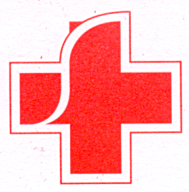 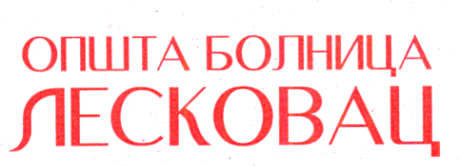 16000 Leskovac, ul. Rade Konчara br. 9                                                 Info pult: 016/252-500, 3454-544; faks: 016/3444-504website: www.bolnicaleskovac.org;                                                    email: uprava.bolnice@bolnicaleskovac.orgMati~ni broj: 17710206                                                                    PIB: 105030888                                                                              Teku}i ra~un: 840-767661-22